SORTIE D’AUTOMNE le JEUDI 10 OCTOBRE 2019GRAND FAMILISTERE de GUISE et VISITE MUSEE DES METIERS D’ANTAN SAINT-QUENTINGUISE                                                             St QUENTIN         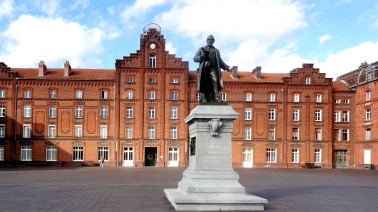 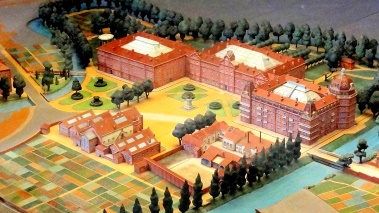 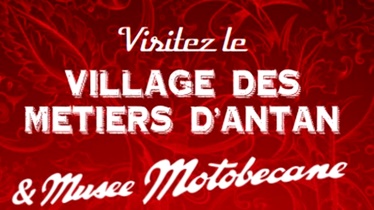 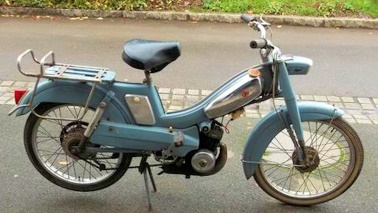 Programme de la journée :Visite libre du Musée des métiers d’antan et Motobécane  à Saint-Quentin  (environ 2 heures)Départ vers Guise, repas au restaurant « le Jardin » Visite guidée du Familistère de Guise environ 1 heure, etles  extérieurs à notre  rythme.« Le Familistère est crée par Godin,  industriel de la fonte au 19ème siècle,  le  Familistère  véritable palais social de grand confort pour ses employés dans la petite ville de Guise ».Départ de Chalons :7 heures   -   Parking  PattonPassage à Reims :7 H 45       -   Parking René ThysRetour aux environs de :  18H30à Reims, et 19H15  à ChalonsLe prix :68 € sur la base de 30 personnes  -61€  pour 40 personnes  -  58€  pour 50 Ce prix comprend : le transport, les entrées et guides au Familistère,l’entrée au Musée des métiers d’antan et Motobécane, et le repas au restaurant (apéritif, boissons ,café compris).Ce prix ne comprendpas : le remboursement en cas de non remplacement.Clôture des inscriptions : vendredi 20 septembreUn chèque d’un montant de 40  Euros par personne libellé ANR 51 CCP 520-73 B CHALONS sera joint à l’inscription. La confirmation vous sera envoyée après le 20 septembre 2019.Le Président,							Le Comité Voyages,Claude Georges							Josette Kronenberg                                                                                             Annie GaboreaudBulletin d’InscriptionM.Mme :Nom………………………………..Prénom……………………………………….Adresse………………………………………..N° téléphone…………………………………E-mail…………………………………………  N° portable…………………………………….Prise en charge :     OChalons              Départ		OReims                Départ